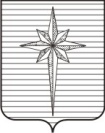 АДМИНИСТРАЦИЯ ЗАТО ЗВЁЗДНЫЙпостановление16.04.2018 											 № 370О временном прекращении движения транспортных средствВ соответствии с Постановлением Правительства Пермского края от 10.01.2012 № 9-п «Об утверждении порядка осуществления временного ограничения или временного прекращения движения транспортных средств по автомобильным дорогам регионального или межмуниципального и местного значения в Пермском крае», пунктом 9 части 1 статьи 43 Устава городского округа ЗАТО Звёздный Пермского края, в связи с проведением    в ЗАТО Звёздный IV этапа V краевой спартакиады среди допризывной молодёжи администрация ЗАТО Звёздный постановляет: 1. Временно прекратить движение транспортных средств в ЗАТО Звёздный по ул. Ленина от дома № 5 до дома № 22А с 09.00 до 15.00 20.04.2018 (схема прилагается).2. Начальнику ЕДДС отдела общественной безопасности администрации ЗАТО Звёздный Алексеевой О.А. во взаимодействии с Межмуниципальным отделом МВД России по ЗАТО Звёздный на особо важных и режимных объектах Пермского края обеспечить 20.04.2018 с 09.00 до 15.00 временное прекращение движения транспортных средств на участке улично-дорожной сети ЗАТО Звёздный, указанном в пункте 1 настоящего постановления. 3. Заместителю главы администрации ЗАТО Звёздный по развитию территории, руководителю отдела по развитию территории разместить информацию на официальном сайте органов местного самоуправления ЗАТО Звёздный и в средствах массовой информации о временном прекращении движения транспортных средств в ЗАТО Звёздный 20.04.2018 с 09.00 до 15.00 на участке улично-дорожной сети ЗАТО Звёздный, указанном в пункте 1 настоящего постановления. 4. Опубликовать (обнародовать) настоящее постановление установленным порядком в информационном бюллетене ЗАТО Звёздный «Вестник Звёздного».5. Настоящее постановление вступает в силу после дня его официального опубликования.И.о. главы администрации ЗАТО Звёздный                                       Т.П. Юдина